.Start on lyrics on the word “Need” …I don’t “need”Section 1: Forward Basic L, Back Basic RSection 2: Cross, Sweep R, Twinkle 1/4 RSection 3: 1/8 Forward, Kick, Hold, Back, 1/2, ForwardSection 4: Forward, Kick, Hold, Back, 3/8, ForwardSection 5: Start of Waltz diamond turning LSection 6: Finish of Waltz diamond turning LSection 7: 1/4, Point, Hold, 1/2, Point, HoldSection 8: 1/4, 1/2, Together, Back, 1/2, TogetherTag after wall’s 3 & 7 (NOTE: after wall 3 complete the Tag TWICE)Forward Drag Hitch Back Basic RHave Fun, Smile & Enjoy this dreamy piece of musicContact: oreillygary1@eircom.net - 0857819808The Moon & Stars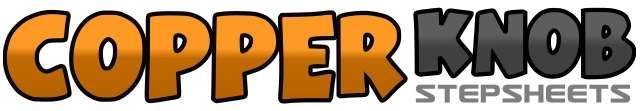 .......Count:48Wall:2Level:Intermediate waltz.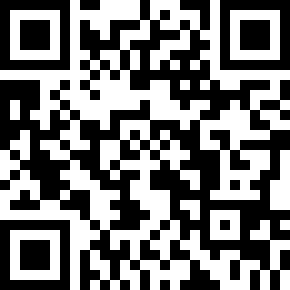 Choreographer:Gary O'Reilly (IRE) - April 2015Gary O'Reilly (IRE) - April 2015Gary O'Reilly (IRE) - April 2015Gary O'Reilly (IRE) - April 2015Gary O'Reilly (IRE) - April 2015.Music:Please, Don't Take My Love - Emily Hearn : (iTunes)Please, Don't Take My Love - Emily Hearn : (iTunes)Please, Don't Take My Love - Emily Hearn : (iTunes)Please, Don't Take My Love - Emily Hearn : (iTunes)Please, Don't Take My Love - Emily Hearn : (iTunes)........1 2 3Step forward on L, close R next to L, close L next to R4 5 6Step back on R, close L next to R, close R next to L (12.00)1 2 3Cross L over R, sweep R from back to front over 2 counts4 5 6Cross R over L, step L to L side starting to turn R, step R to R side completing 1/4 turn R (3.00)1 2 31/8 turn R stepping forward on L, low kick R forward with pointed toe, hold (4.30)4 5 6Step back on R, 1/2 turn L stepping forward on L, step forward on R (10.30)1 2 3Step forward on L, low kick R forward with pointed toe, hold4 5 6Step back on R, 3/8 turn L stepping forward on L, step forward on R (6.00)1 2 31/4 turn L stepping L on L diagonal, step R to R side, close L next to R4 5 6Step diagonally back R, 1/4 turn L stepping L to L side, close R next to L (12.00)1 2 31/4 turn L stepping L on L diagonal, step R to R side, close L next to R4 5 6Step diagonally back R, 1/4 turn L stepping L to L side, close R next to L (6.00)1 2 31/4 L stepping forward on L, point R to R side, hold (3.00)4 5 61/4 R stepping forward on R, 1/4 R pointing L to L side, hold (9.00)1 2 31/4 L stepping forward on L, 1/2 L stepping back on R, close L next to R4 5 6Step back on R, 1/2 L stepping forward on L, close R next to L (6.00)1 2 3Step forward on L, drag R forward into a small hitch R over 2 counts while coming up slightly on ball of L4 5 6Step back on R, close L next to R, close R next to L